Measurement (mass)HERE’S THE MATHSYour child is learning to calculate and convert between standard units of mass: 
1 tonne (t) = 1000 kg; 1 kg = 1000 g) to solve problems, using decimal notation 
up to three decimal places: 100 g = 0·1 kg, 10 g = 0·01 kg, 1 g = 0·001 kg.ACTIVITY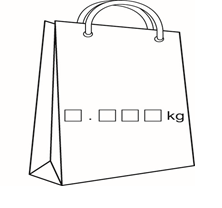 What to doThe first person turns over cards to make the mass of two different shopping bags 
in kilograms with three decimal places. Round each mass to the nearest 100 g and find the total. The second person has a turn. Toss the coin to score: heads means the person with the bag with the greater mass scores a point, and, tails, the person with the smaller mass.  The winner is the first person to score 5 points.VariationInstead of rounding the mass, each person keeps a running total of the exact mass 
of their bags and the first person to reach 20 kg is the winner.QUESTIONS TO ASKPrimary 7 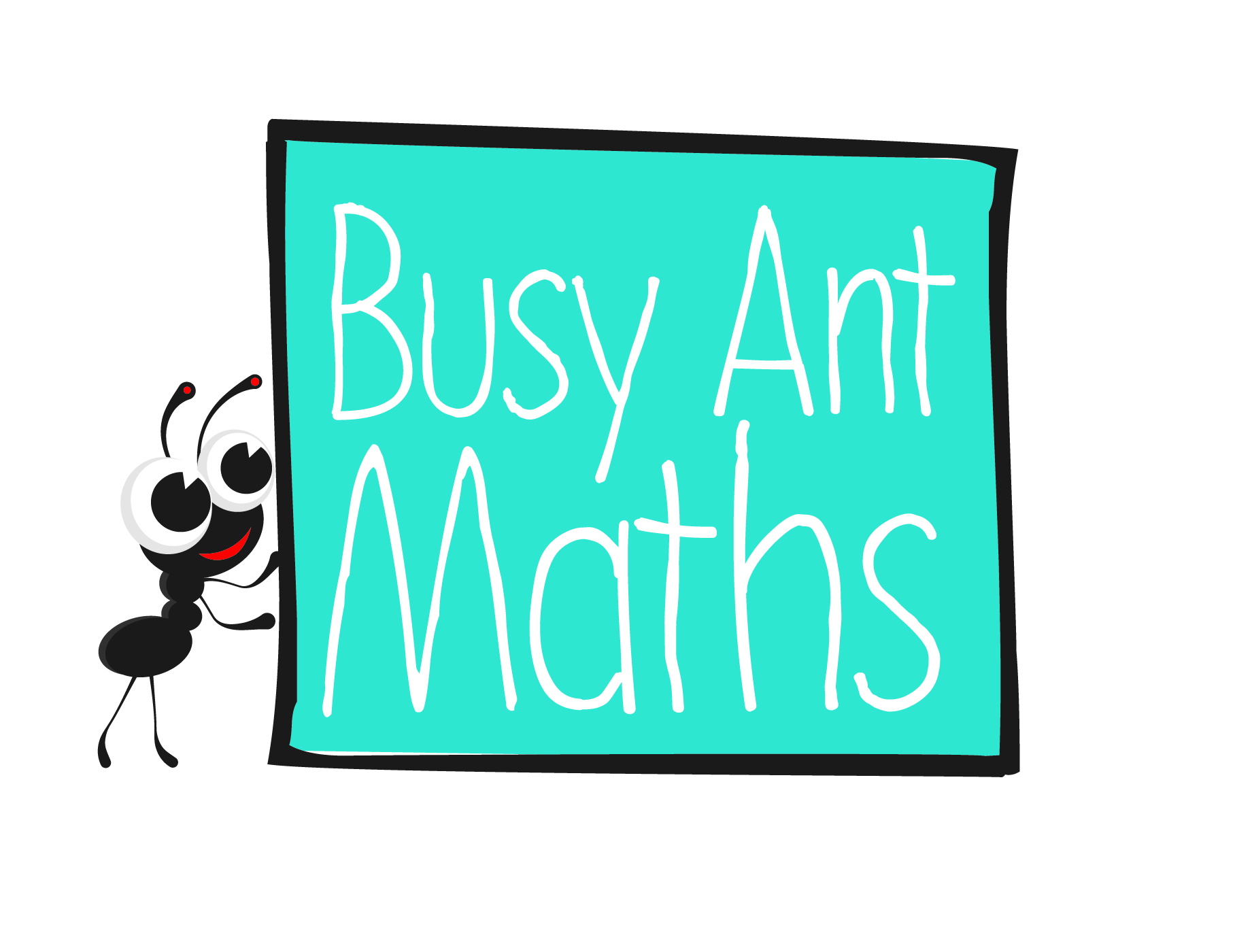 Maths 
Newsletter 6Date: ______________________	Name: ______________________Multiplication and divisionHERE’S THE MATHSYour child is learning to multiply multi-digit numbers (up to ThHTO) by a 2-digit number using an appropriate method, including the formal written method of long multiplication. The importance of estimation the answer continues to be emphasised.ACTIVITYWhat to doOne person chooses three cards to make a 3-digit number and two cards for a 2-digit number.Write out the multiplication carefully and execute it as show in the example above. Second person checks the answer with calculator. Change roles and repeat. Score 1 point for each odd number in the answer and 2 points for each even number in the answer.Continue for 10 minutes. The winner is the person with the higher score.VariationChoose four cards to make a 4-digit number and multiply by TO as before.QUESTIONS TO ASKMultiplication and divisionHERE’S THE MATHSYour child is practising the multiplication of decimals to tenths or to hundredths by whole numbers, using an appropriate method, including the formal written method. They may choose a mental method, the grid method, partitioning, the expanded written method or the formal written method.ACTIVITYWhat to doShuffle the cards and turn one over to choose the calculation.Turn a second card over to decide what to multiply by. 
(If 1 is selected, turn another card).Both complete the calculation. Compare strategies. Continue for 10 minutes. VariationTake turns to complete calculations and award a point to the person with the higher score.QUESTIONS TO ASKGrid method  457 x 36                        400           50            7                   13 710 + 2742 = 16 452Formal written method                   4   5  7                ×      3  6           1  31 72 1  0                  2  73 44 2             1  6   4   5  2                 1What is 65·38 × 6? Estimate 70 × 6 = 420   6 5 3 8            ×       6         3 9 2 2 8              3   2   465·38 × 6 is equivalent to 6538 × 6 ÷ 100.This equals 39 228 ÷ 100 which is 392.2865·38 × 6 = 392·2816.37217.62323.78430.29541.0668.42713.94827.47936.59